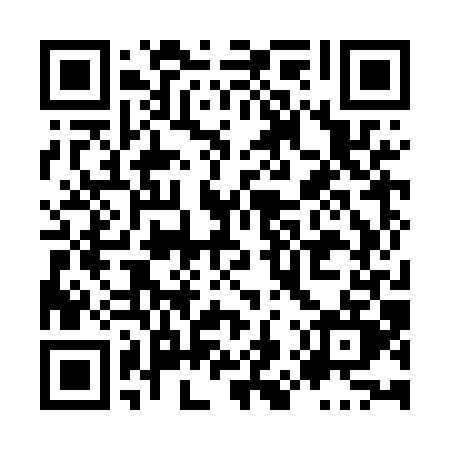 Prayer times for Angevine Lake, Nova Scotia, CanadaWed 1 May 2024 - Fri 31 May 2024High Latitude Method: Angle Based RulePrayer Calculation Method: Islamic Society of North AmericaAsar Calculation Method: HanafiPrayer times provided by https://www.salahtimes.comDateDayFajrSunriseDhuhrAsrMaghribIsha1Wed4:256:011:116:128:229:592Thu4:235:591:116:138:2410:013Fri4:215:581:116:148:2510:034Sat4:195:571:116:158:2610:045Sun4:175:551:116:158:2710:066Mon4:155:541:116:168:2910:087Tue4:135:521:116:178:3010:108Wed4:115:511:116:188:3110:129Thu4:095:501:116:188:3210:1410Fri4:075:481:116:198:3410:1511Sat4:055:471:116:208:3510:1712Sun4:035:461:116:218:3610:1913Mon4:015:451:116:218:3710:2114Tue3:595:431:116:228:3810:2315Wed3:585:421:116:238:4010:2516Thu3:565:411:116:238:4110:2617Fri3:545:401:116:248:4210:2818Sat3:525:391:116:258:4310:3019Sun3:515:381:116:258:4410:3220Mon3:495:371:116:268:4510:3321Tue3:485:361:116:278:4610:3522Wed3:465:351:116:278:4710:3723Thu3:445:341:116:288:4810:3924Fri3:435:331:116:298:4910:4025Sat3:415:321:116:298:5010:4226Sun3:405:321:116:308:5110:4327Mon3:395:311:116:308:5210:4528Tue3:375:301:126:318:5310:4729Wed3:365:301:126:328:5410:4830Thu3:355:291:126:328:5510:5031Fri3:345:281:126:338:5610:51